Publicado en Barcelona el 27/11/2017 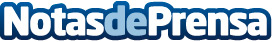 El blog de Noticias del Hogar alcanza las 5.000 visitas mensualesCada vez hay más blogs de noticias donde encontrar consejos o soluciones a los problemas diarios de una vivienda, actualmente el blog de Noticias del Hogar se ha situado como uno de los blogs que más variedad y calidad de contenidos ofrece a sus usuariosDatos de contacto:CarlosNota de prensa publicada en: https://www.notasdeprensa.es/el-blog-de-noticias-del-hogar-alcanza-las-5 Categorias: Bricolaje Interiorismo Jardín/Terraza http://www.notasdeprensa.es